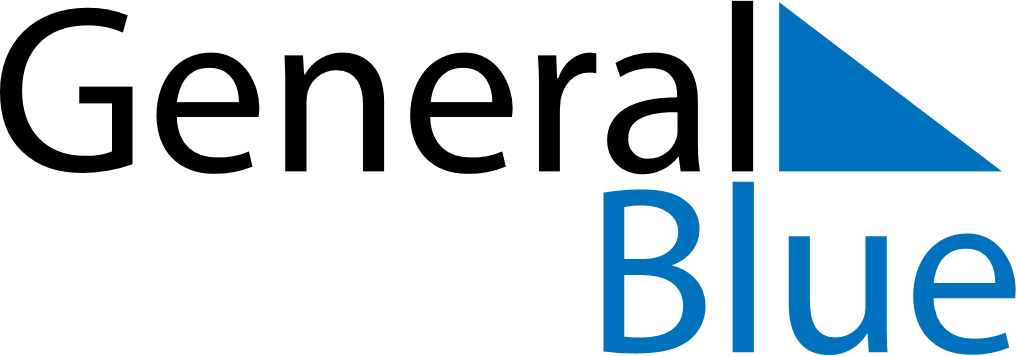 May 2029May 2029May 2029San MarinoSan MarinoMONTUEWEDTHUFRISATSUN123456Labour Day78910111213Mother’s Day141516171819202122232425262728293031Corpus Christi